Программа тренингового занятия на тему «Целеполагание»Ведущий: педагог-психолог Харуцкая Светлана Александровна.Цель: ознакомить с базовыми упражнениями и моделями, применяемыми при постановке целей.Задачи: Вызвать у участников интерес к заявленной теме, замотивировать участников на активное участие в тренинговом занятии.Ознакомить с таким понятием как «Колесо жизни» в коучинге.Помочь соприкоснуться участникам группы с целями и мечтами.Выявить ограничивающие убеждения, которые мешают в достижении целей.Помочь создать стратегический план жизни на ближайшие 5 лет и мотивирующий девиз на ближайшие 2 месяца.Сформировать навык постановки конкретных целей.Помочь визуализировать свою цель. Требования к помещению: отдельная проветриваемая аудитория с расположенными по кругу стульями и хорошим освещением.Инструментарий: 1 часть: чистые листки, раздаточный материал, ручки, колода метафорических ассоциативных карт ОН-карт.2 часть: ручки, чистые листы формата А4, журналы, ножницы, клей. Продолжительность занятия: 3 часаЧасть Приветствие участников тренинга.Шеринг (через Метафорические ассоциативные карты).Группе предлагается провести шеринг через колоду ОН-карт, где им предлагается выбрать одну карту, которая отражает их настроение и  актуальное состояние, показать эту карту и описать свое настроение и состояние.Продолжительность шеринга: 4-5 минут.Упражнение «Колесо жизни»Инструкция: Участникам группы раздаются листики с изображением «колеса жизни» (Приложение А), который представляет из себя круг, разбитый на сегменты. Каждый из сегментов равен друг другу и обозначает определенную сферу жизни человека. После, участникам предлагается графически обозначить, в процентном соотношении в каждом из сегментов удовлетворённость той или иной сферой жизни (0 - совершенно не удовлетворён, 10- полностью удовлетворён).Цель упражнения: погружение в тему занятия, диагностика удовлетворенностью участниками каждой из сфер своей жизни.Продолжительность упражнения: 5-7 минут.Вопросы для обратной связи:Какое настроение у вас после проведение этого упражнения.Что вам было наиболее легко или наиболее сложно сделать в этом упражнении.Длительность обратной связи: 5 минутТеоретическая база:Человек, у которого одинаково успешно идут дела во всех важных для него сферах жизни, ощущает себя целостной и гармоничной личностью, он полностью доволен жизнью, ему все удается, он ощущает вкус жизни и живет с удовольствием. Красивая картина, правда?Только на практике, как мы уже убедились, чаще бывает так, что в жизни имеет место перекос в одну или другую сторону. В одной области человек может быть гораздо более успешен, чем в другой, и наоборот. В результате нет нужного баланса и очень сложно достичь успеха по всем приоритетным направлениям, а, значит, и полного удовлетворения жизнью. Результаты предыдущего упражнения позволили нам выявить проблемные сферы нашей личности, которыми мы в меньшей степени удовлетворены.Различные психологи, авторы книг говорят нам о том, что все наши цели и мечты осуществимы, стоит нам только этого захотеть, однако все же существуют вещи, которые нас останавливают для достижения цели. И тогда многие авторы говорят об ограничивающих убеждениях. Их выделяют три вида:Я не могуЯ не достоинЭто невозможноБытует мнение, что только эти убеждение останавливают нас на пути к достижению цели. А транслируются нам эти убеждения из нашего детства. Когда мы были маленькими и мечтали о чем то, возможно мы где-то услышали или услышали от наших родителей, что это не возможно или мы этого не достойны. И это отпечаталось у нас и до сих пор возникает как преграда для достижения наших целей. 3. Упражнение: «Удачный пример» Инструкция: Участникам группы предлагает в индивидуальном порядке на листочках ответить на следующие вопросы и привести требуемые примеры:привести 5 примеров знаменитых или знакомых людей, которые смогли сделать то, что хочется Вам, но не удается.5 вещей, которые вы очень хорошо делаете. 5 качеств, которыми я горжусь, и делают меня хорошим человекомЦель упражнения: самодиагностика, повышение уверенности участников в своих силах для достижения целей.Продолжительность упражнения: 7 минут.Вопросы для обратной связи:Какое состояние у вас после проведение этого упражненияЧто вам было наиболее легко или наиболее сложно сделать в этом упражнении.С какими трудностями вы столкнулись при выполнении упражнения.Длительность обратной связи: 5 минутТеоретическая часть.	Существует аналоговая модель поставки цели столь известной модели, как SMARTEF. Данная модель является моделью российского тренера по личностному росту Натальи Грэйс.П-письменность, конкретность цели. Цель должна быть максимально прописана по различным критериям.И- измеримость. Как мы узнаем, что достигнутая нами цель реализовалась в нашей жизни.М- место. Где это должно произойти.К – конкретность.О- обоснованность. Реальность и экологичность цели.С-срок. Когда это будет.Часть 2  Упражнение "План моего будущего" Продолжительность: 15-20 минут. Цель — создание стратегического плана жизни на ближайшие 5 лет и мотивирующего девиза на ближайшие 2 месяца. Инструкция «Давайте попробуем построить картину будущего. Сейчас каждый должен определить свою цель на 5 лет вперед. Запишите эту цель у себя на листочках. Комментарий к упражнению: На эту работу может потребоваться от 5 до 10 минут. Заранее оговаривать время не стоит. Эта работа требует достаточно глубокого погружения в себя, самоанализа. Она должна протекать органично и занимать столько времени, сколько необходимо. «Теперь определите, что вы должны сделать в течение каждого из этих 5-ти лет, чтобы добиться этой цели. Напишите, что должно быть сделано в уходящем 2020 году? В 2021? В 2022? В 2023? В 2024?» Комментарий: На эту работу может потребоваться 6—7 минут.) «Теперь решите, что должно быть сделано в течение ближайших 3-х месяцев для того, чтобы вы могли продвинуться к цели  - это и есть ваш девиз.» Отметьте его для себя на маленьком листочке и сохраните. Комментарий: На формулирование девизов группе может потребоваться около 4—5 минут. Анализ упражнения, комментарий ведущего: Надеюсь, эти девизы помогут нам мотивировать себя в течение ближайших 3 месяцев. Карточку лучше всего носить с собой в кармане. Доставайте ее всякий раз, когда будете чувствовать себя растерянным, обескураженным, потерявшим цель. Через 3 месяца нужно будет сформулировать новый девиз, и затем повторять это через каждые 3 месяца. В конце года сопоставьте полученный результат с вашей целью на год. Если цель будет достигнута, поощрите себя. Подарите себе что-то, что вы цените, в чем давно отказываете себе, то, что вы любите. Затем уточните цель на следующий год и действуйте и далее по той же схеме. Обратная связь: 5-7 минут. Упражнение «Постановка целей»Продолжительность: 15-20 минут. Цель: сформировать навык постановки конкретных целей. Инструкция: Участники разбиваются на пары. Один – первый, - формулирует материальное желание. Второму необходимо нарисовать то, что он слышит от первого. Упражнение считается выполненным, когда первый участник остается доволен нарисованным. Далее участники меняются местами.           Вопросы для обратной связи: 	1) Остались ли вы довольны тем, как изображена ваша цель? 2) Были ли недопонимания? 3) Как быстро удалось их преодолеть? 4) тяжело ли Вам было изобразить желание?5) Какой опыт вы получили из этого упражнения? Обратная связь: продолжительность 5-7 мин. Комментарий ведущего: данное упражнение направлено на формирование навыка постановки конкретной цели (желания). Также можно отметить, что в результате правильного выполнения данного упражнения вы получили визуальное представление вашей цели, т. е. сейчас вы можете видеть то, к чему вам нужно стремиться. Упражнение «Коллаж мечты»Продолжительность: 30-35 мин. Цель: попытаться визуально изобразить свою цель, мечту. Инструкция: Сейчас я раздам вам листочки, клей, ножницы и журналы. Вам необходимо просмотреть эти журналы и в них попытаться найти картинки или может быть фразы, с помощью которых вы можете изобразить свою мечту…. Помните, что это коллаж, поэтому не ограничивайтесь одной вырезкой. Затем вырежьте их и с помощью клея создайте свой коллаж, коллаж своей цели, мечты. Обратная связь: 5-7 мин. Вопросы для обратной связи: Возникли ли у вас трудности при выполнении этого упражнения?Получилось у вас сделать свой коллаж? (если нет, то почему?)Было ли вам тяжело найти то, что нужно? Как вы думаете, это полезно для вас? Поможет ли вам этот коллаж? Комментарий ведущего: это упражнение в некоторой степени схоже с предыдущим – оно визуализирует вашу цель, мечту, стремление. Сейчас у вас есть две картинки вашей мечты. Вы можете видеть то, к чему должны стремится. Одно дело, когда это прокручивается в голове, и совсем другое дело – визуальное представление. Я надеюсь, что данное упражнение также будет полезно для вас. Не теряйте этот коллаж – пусть он будет у вас на виду, чтобы мы могли видеть, что вы уже достигли и к чему еще нужно стремится. Итоговый шерринг: Упражнение «Я желаю себе...» Продолжительность: 10 мин.Цель: Завершение тренингаИнструкция: «Участники садятся по кругу. Я передаю любому участнику игрушку, и он говорит: «Я желаю себе...», и произносит пожелание адресованное самому себе. Затем  нужно также ответить на следующие Вопросы: Что нового вы сегодня узнали?Полезна ли для вас полученная информация? Пригодится ли она вам в будущем?Были ли какие-то сложности в выполнении заданий?Как вы оцениваете работу ведущих?После этого необходимо передать игрушку другому участнику (не обязательно соседу) – игрушка должна побывать в руках у каждого из участников, и в конце вернуться к ведущему. Всем спасибо за работу. ПРИЛОЖЕНИЕ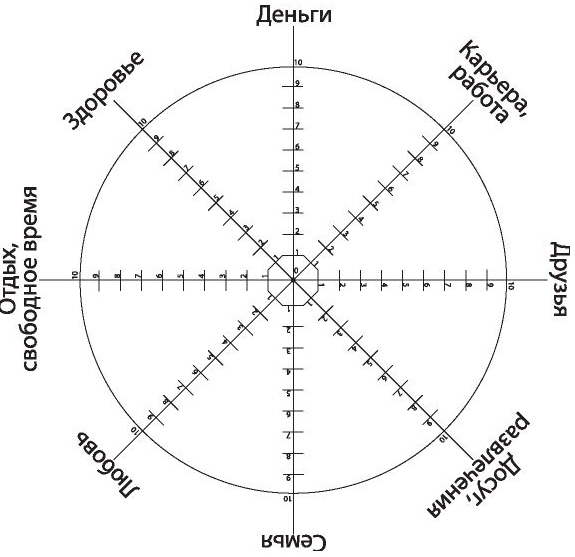 